School District:  Paris Public Schools	LEA:  4203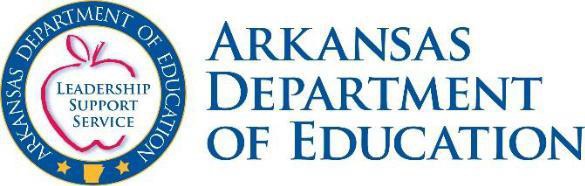 Signature PagePersonnel Policy and Salary Schedule 2021-2022Pursuant to Arkansas Code Annotated §6-17-201, §6-17-2301 and Act 989 of 2011 school district personnel policies and salary schedules shall be posted to the district’s website no later than September 15 of each year.Are District Policies and Salary Schedules posted on your School Web Page? [X] Yes [ ] No What is the Web Address to the District’s Home Page? www.parisschools.orgThe Paris School District Board, in compliance with these requirements, approved the 2021- 2022 Personnel Policy on July 8, 2021 and Salary Schedules on May 13, 2021.Form Adapted from Arkansas Department of EducationDanita Hyrkas, Coordinator, Financial Accountability & Reporting Four Capitol Mall, Room 105-CLittle Rock, AR 72201Certified PolicyClassified PolicySalary SchedulesStudent PoliciesMission StatementOther \s\ Tracy Richey	/s/ R. Wayne FawcettPresident of the BoardSuperintendent